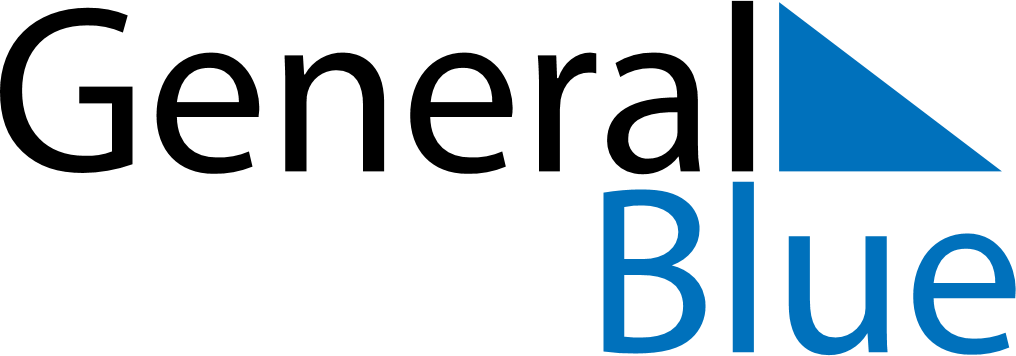 Weekly CalendarDecember 19, 2027 - December 25, 2027Weekly CalendarDecember 19, 2027 - December 25, 2027SundayDec 19SundayDec 19MondayDec 20TuesdayDec 21TuesdayDec 21WednesdayDec 22ThursdayDec 23ThursdayDec 23FridayDec 24SaturdayDec 25SaturdayDec 25My Notes